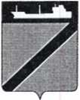 АДМИНИСТРАЦИЯ ТУАПСИНСКОГО ГОРОДСКОГО ПОСЕЛЕНИЯТУАПСИНСКОГО РАЙОНАПОСТАНОВЛЕНИЕот 23.05.2022                                                                               № 526г. ТуапсеВ соответствии с п.5 ч. 1 ст.14 Федерального закона от 06 октября 2003 года  №131-ФЗ «Об общих принципах организации местного самоуправления в Российской Федерации», п.4 ст.17 Федерального закона от 08 ноября 2007 года № 257-ФЗ «Об автомобильных дорогах и о дорожной деятельности в Российской Федерации и о внесении изменений в отдельные законодательные акты Российской Федерации», руководствуясь приказом Министерства транспорта Российской Федерации от 07 августа 2020 года № 288 «О порядке проведения оценки технического состояния автомобильных дорог», представлением Туапсинской межрайонной прокуратуры от 28 марта 2022 года №7.01-2022 п о с т а н о в л я ю:1. Утвердить Порядок проведения оценки технического состояния автомобильных дорог общего пользования местного значения, расположенных на территории Туапсинского городского поселения Туапсинского района (приложение 1).2. Утвердить Положение о комиссии по оценке технического состояния автомобильных дорог общего пользования местного значения, расположенных на территории Туапсинского городского поселения Туапсинского района (приложение 2).3. Утвердить состав комиссии по оценке технического состояния автомобильных дорог общего пользования местного значения, расположенных на территории Туапсинского городского поселения Туапсинского района (приложение 3). 4. Утвердить Акт оценки технического состояния автомобильной дороги общего пользования местного значения на территории Туапсинского городского поселения Туапсинского района (приложение 4).5. Общему отделу администрации Туапсинского городского поселения  Туапсинского района (Кот А.И.) обнародовать настоящее постановление.6. Отделу жилищно-коммунального хозяйства (Чернышов Е.В.) разместить настоящее постановление на официальном сайте администрации Туапсинского городского поселения Туапсинского района.7. Контроль за выполнением настоящего постановления возложить на заместителя главы администрации Туапсинского городского поселения Туапсинского района Чусова А.И.8. Постановление вступает в силу со дня его  обнародования.Глава Туапсинскогогородского поселения  Туапсинского района                                                                      С.В.БондаренкоПорядокпроведения оценки технического состояния автомобильных дорог общего пользования местного значения расположенных на территории Туапсинского городского поселения Туапсинского района Настоящий Порядок проведения оценки технического состояния автомобильных дорог общего пользования местного значения, расположенных на территории Туапсинского городского поселения Туапсинского района устанавливает состав и периодичность работ по определению соответствия транспортно-эксплуатационных характеристик автомобильной дороги требованиям технических регламентов.Оценка технического состояния автомобильных дорог проводится в отношении автомобильных дорог общего пользования местного значения расположенных на территории Туапсинского городского поселения Туапсинского района.Оценка технического состояния автомобильных дорог в целях определения соответствия транспортно-эксплуатационных характеристик автомобильных дорог требованиям технических регламентов проводится администрацией Туапсинского городского поселения Туапсинского района   на основании результатов обследования и анализа информации о транспортно-эксплуатационных характеристиках автомобильных дорог (далее – обследование). Допускается проведение оценки технического состояния автомобильных дорог на основании результатов обследования, выполненного иными лицами, с разрешения администрации Туапсинского городского поселения Туапсинского района.При оценке технического состояния автомобильных дорог осуществляются следующие виды обследования:1) первичное обследование, которое проводится один раз в 3 - 5 лет со дня проведения первичного обследования;2) повторное обследование, которое проводится ежегодно (в год проведения первичного обследования повторное обследование не проводится);3) приемочное обследование, которое проводится при вводе автомобильной дороги (участка автомобильной дороги) в эксплуатацию после строительства или реконструкции и завершении капитального ремонта или ремонта автомобильной дороги (участка автомобильной дороги).В процессе обследования автомобильных дорог определяются:1) постоянные параметры и характеристики автомобильной дороги (технический уровень автомобильной дороги):ширина проезжей части и земляного полотна;габарит приближения;длины прямых, величины углов поворотов в плане трассы и величины их радиусов;протяженность подъемов и спусков;продольный и поперечный уклоны;высота насыпи и глубина выемки;габариты искусственных дорожных сооружений;состояние элементов водоотвода;состояние элементов обустройства дороги и технических средств организации дорожного движения;2) переменные параметры и характеристики автомобильной дороги, организации и условий дорожного движения, изменяющиеся в процессе эксплуатации автомобильной дороги (эксплуатационное состояние автомобильной дороги):продольная ровность и глубина колеи дорожного покрытия;сцепные свойства дорожного покрытия и состояние обочин;прочность дорожной одежды;грузоподъемность искусственных дорожных сооружений;объем и вид повреждений проезжей части, земляного полотна и системы водоотвода, искусственных дорожных сооружений, элементов обустройства дороги и технических средств организации дорожного движения;3) характеристики автомобильной дороги, определяющие совокупность показателей, влияющих на эффективность и безопасность работы автомобильного транспорта (параметры движения транспортного потока):средняя скорость движения транспортного потока;безопасность движения транспортного потока;пропускная способность, уровень загрузки автомобильной дороги движением;среднегодовая суточная интенсивность движения и состав транспортного потока;способность дороги пропускать транспортные средства с допустимыми для движения осевыми нагрузками, общей массой и габаритами.По результатам оценки технического состояния администрацией Туапсинского городского поселения Туапсинского района:1) устанавливается соответствие транспортно-эксплуатационных характеристик автомобильной дороги требованиям технических регламентов;2) обосновывается возможность движения транспортного средства, осуществляющего перевозки тяжеловесных и (или) крупногабаритных грузов по автомобильным дорогам.Начальник отдела ЖКХ администрации Туапсинского городского поселения Туапсинского района                                                                     Е.В. Чернышов Положениео комиссии по оценке технического состояния автомобильных дорог общего пользования местного значения, расположенных на территории Туапсинского городского поселения Туапсинского районаОбщие положенияКомиссия по оценке технического состояния автомобильных дорог Туапсинского городского поселения Туапсинского района (далее – комиссия) является действующим органом по оценке соответствия эксплуатационного состояния улично-дорожной сети правилам, стандартам, техническим нормам и другим нормативным документам, относящимся к обеспечению безопасности дорожного движения.Основные задачи комиссииОсновные задачи комиссии - определение соответствия эксплуатационного и технического состояния автомобильных дорог, улиц, искусственных сооружений на территории Туапсинского городского поселения Туапсинского района установленным правилам, стандартам, техническим нормами другим нормативным документам в области обеспечения безопасности дорожного движения.3.     Состав и порядок работы комиссииВ состав комиссии входят: председатель комиссии, секретарь комиссии, члены комиссии.Персональный состав комиссии, а также изменения в составе комиссии утверждаются постановлением администрации Туапсинского городского поселения Туапсинского района.   Порядок и график работы комиссии определяется председателем комиссии.4.      Порядок проведения обследования и оформления комиссией результатов оценки технического состояния автомобильных дорог4.1. Комиссионное обследование и оценка технического состояния автомобильных дорог проводится ежегодно.4.2. В процессе обследования автомобильных дорог определяются:1) постоянные параметры и характеристики автомобильной дороги (технический уровень автомобильной дороги);2) переменные параметры и характеристики автомобильной дороги, организации и условий дорожного движения, изменяющиеся в процессе эксплуатации автомобильной дороги (эксплуатационное состояние автомобильной дороги);3) характеристики автомобильной дороги, определяющие совокупность показателей, влияющих на эффективность и безопасность работы автомобильного транспорта (параметры движения транспортного потока).4.3. По результатам обследования комиссией оформляются акты оценки технического состояния автомобильных дорог общего пользования местного значения (приложение № 3), в которых: - устанавливается соответствие транспортно-эксплуатационных характеристик автомобильной дороги требованиям технических регламентов;-  обосновывается возможность движения транспортного средства, осуществляющего перевозки тяжеловесных и (или) крупногабаритных грузов по автомобильной дороге;- отражаются предложения комиссии по устранению выявленных недостатков.4.4. При  обследовании автомобильных дорог и оценки их технического состояния,  на основании результатов обследования, выполненного иными лицами, приемку выполненных работ осуществляет комиссия.5.      Ответственность комиссииКомиссия несет ответственность за обоснованность и объективность выводов, изложенных в акте оценки технического состояния автомобильных дорог общего пользования местного значения Туапсинского городского поселения Туапсинского района. Начальник отдела ЖКХ администрации Туапсинского городского поселения Туапсинского района                                                                     Е.В. Чернышов Состав комиссиипо проведению обследования, оценки технического состояния автомобильных дорог общего пользования местного значения, расположенных на территории Туапсинского городскогопоселения Туапсинского районаНачальник отдела ЖКХ администрации Туапсинского городского поселения Туапсинского района                                                                     Е.В. Чернышов АКТоценки технического состояния автомобильной дороги общего пользования местного значения на территории Туапсинского городского поселения Туапсинского района г.Туапсе                                                                 «____»______________202__г.Комиссия по оценке технического состояния автомобильных дорог общего пользования местного значения утвержденная постановлением Туапсинского городского поселения Туапсинского района от __________ г. № ______в составе:председателя комиссии:__________________________________________секретарь комиссии:_____________________________________________членов комиссии:________________________________________________Рассмотрев представленную документацию:________________________________________________________________и проведя визуальное обследование объекта____________________________________________________(указать наименование объекта и его функциональное назначение)по адресу: ________________________________________________________год ввода в эксплуатацию _________,дата последнего ремонта, реконструкции _________, протяженность ____________ км.,Комиссия установила следующее:1) параметры и характеристики автомобильной дороги (технический уровень автомобильной дороги):ширина проезжей части и земляного полотна ___________________________;габарит приближения _______________________________________________;габариты искусственных дорожных сооружений ________________________;состояние элементов водоотвода _____________________________________;состояние элементов обустройства дороги и технических средств организации дорожного движения __________________________________;2) параметры и характеристики автомобильной дороги  (эксплуатационное состояние автомобильной дороги):продольная ровность и глубина колеи дорожного покрытия _____________;объем и вид повреждений проезжей части, земляного полотна и системы водоотвода, искусственных дорожных сооружений, элементов обустройства дороги и технических средств организации дорожного движения ______________________________________________________________;Заключение:Заключение по оценке технического состояния объекта: __________________________________________________________________Предложения по устранению недостатков, сроки их проведения, конкретные исполнители:____________________________________________Способность дороги пропускать транспортные средства с допустимыми для движения осевыми нагрузками, общей массой и габаритами.Председатель комиссии    ____________________   /____________________/                                                   (подпись)                                (Ф.И.О.)Секретарь комиссии          ____________________   /____________________/                                                   (подпись)                                (Ф.И.О.)Члены комиссии                ____________________   /____________________/                                                   (подпись)                                (Ф.И.О.)                                             ____________________   /____________________/                                                    (подпись)                                (Ф.И.О.)Начальник отдела ЖКХ администрации Туапсинского городского поселения Туапсинского района                                                                     Е.В. Чернышов Об утверждении Порядка проведения оценки технического состояния автомобильных дорог общего пользования местного значения и Положения о комиссии по оценке технического состояния автомобильных дорог общего пользования местного значения расположенных на территории Туапсинского городского поселения Туапсинского районаПриложение  1УТВЕРЖДЕН                                                                       постановлением администрации                                                                       Туапсинского городскогопоселения Туапсинского района                                                                                                 от 23.05.2022 г. № 526Приложение  2УТВЕРЖДЕНО                                                                       постановлением администрации                                                                       Туапсинского городскогопоселения Туапсинского района                                                                                                 от 23.05.2022 г. № 526Приложение  3УТВЕРЖДЕН                                                                       постановлением администрации                                                                       Туапсинского городскогопоселения Туапсинского района                                                                                                 от 23.05.2022 г. № 526Председатель комиссииЧусов Алексей Иванович - заместитель главы Туапсинского городского поселения Туапсинского района;СекретарькомиссииТрусий Игорь Владимирович - главный специалист муниципального бюджетного учреждения   Туапсинского городского поселения «Управление по реформированию жилищно-коммунального хозяйства»;Члены комиссииЧернышов Евгений Владимирович - начальник отдела жилищно-коммунального хозяйства администрации Туапсинского городского поселения, председатель комиссии;Глотов  Александр Евгеньевич - начальник  отдела государственной инспекции безопасности дорожного движения  (ОГИБДД) отдела МВД России по Туапсинскому району.Приложение  4УТВЕРЖДЕН                                                                       постановлением администрации                                                                       Туапсинского городскогопоселения Туапсинского района                                                                                                 от 23.05.2022 г. № 526